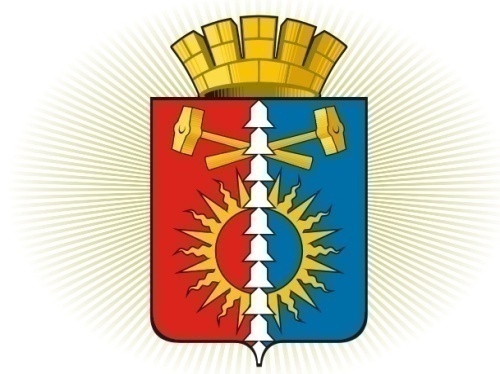 ДУМА ГОРОДСКОГО ОКРУГА ВЕРХНИЙ ТАГИЛШЕСТОЙ СОЗЫВ	Р Е Ш Е Н И Е	  пятьдесят четвертое  заседание18.03.2021 № 54/3город Верхний Тагил  О  даче согласия на приватизацию служебного жилого помещения специализированного жилищного фонда городского округа Верхний Тагил     Рассмотрев ходатайство Главного врача о разрешении приватизации служебной квартиры, заявление Тырготова А.Т., в соответствии с   Решением Думы городского округа Верхний Тагил от 18.08.2016 № 50/4 «Об утверждении Порядка приватизации служебных жилых помещений специализированного жилищного фонда городского округа Верхний Тагил», учитывая соответствие поданных документов Порядку приватизации служебных жилых помещений, и положительную оценку деятельности заявителя, руководствуясь Уставом городского округа Верхний Тагил, Дума городского округа Верхний ТагилР Е Ш И Л А:1. Дать согласие на приватизацию служебного жилого помещения расположенного в городе Верхний Тагил Свердловской области, ул. Энтузиастов, д.2, кв. 73. 2. Администрации городского округа Верхний Тагил заключить с гражданином (гражданами), имеющим право на приватизацию, договор безвозмездной передачи служебного жилого помещения в собственность гражданина (граждан).3. Опубликовать настоящее Решение в газете «Местные ведомости» и  разместить на официальном сайте городского округа Верхний Тагил www.go-vtagil.ru, и официальном сайте Думы городского округа Верхний Тагил www.duma-vtagil.ru.                                                                      4. Контроль за исполнением настоящего Решения возложить на    заместителя главы администрации по жилищно–коммунальному и городскому хозяйству (Н.Н. Русалеева).